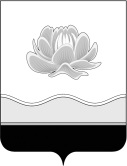 Российская ФедерацияКемеровская областьМысковский городской округ Совет народных депутатов Мысковского городского округа(шестой созыв)Р Е Ш Е Н И Е от 13 ноября 2019г. № 62-нОб утверждении программы комплексного развития транспортной инфраструктуры Мысковского городского округа на 2019-2029 годыПринято 	Советом народных депутатовМысковского городского округа12 ноября 2019 годаВ соответствии с подпунктом 6.1 пункта 1 статьи 17 Федерального закона от 06.10.2003 № 131-ФЗ «Об общих принципах организации местного самоуправления в Российской Федерации», Постановлением Правительства Российской Федерации от 25.12.2015 № 1440 «Об утверждении требований к программам комплексного развития транспортной инфраструктуры поселений, городских округов», руководствуясь пунктом 16 части 2 статьи 32 Устава Мысковского городского округа, учитывая итоговые документы публичных слушаний (протокол публичных слушаний от 22.10.2019г., заключение комиссии по проведению публичных слушаний от 23.10.2019г.), Совет народных депутатов Мысковского городского округар е ш и л:1. Утвердить программу комплексного развития транспортной инфраструктуры Мысковского городского округа на 2019-2029 годы, согласно приложению к настоящему решению.2. Настоящее решение направить главе Мысковского городского округа для подписания и официального опубликования (обнародования).3. Настоящее решение вступает в силу со дня, следующего за днем его официального опубликования.4. Контроль за исполнением настоящего решения возложить на комитет Совета народных депутатов Мысковского городского округа по развитию городского хозяйства, экологии и промышленности (Шабалин С.А.).Председатель Совета народных депутатовМысковского городского округа			                            А.М. КульчицкийГлава Мысковского городского округа		           	                       Е.В. ТимофеевПриложение							к решению Совета народных депутатов Мысковского городского округа от 13.11.2019г. № 62-нПРОГРАММА КОМПЛЕКСНОГО РАЗВИТИЯ ТРАНСПОРТНОЙ ИНФРАСТРУКТУРЫ МЫСКОВСКОГО ГОРОДСКОГО ОКРУГА НА 2019-2029 ГГ.2019 г.ОГЛАВЛЕНИЕПаспорт программы комплексного развития транспортной инфраструктуры Мысковского городского округа Кемеровской области на 2019-2029 гг.Раздел 1. Характеристика существующего состояния транспортной инфраструктуры Мысковского городского округа.1.1. Анализ положения муниципального образования Мысковского городского округа в структуре пространственной организации Кемеровской области.1.2. Социально-экономическая и градостроительная характеристика города, оценка транспортного спроса.1.3. Транспортно-планировочная характеристика Мысковского городского округа.1.4. Характеристика функционирования и показатели работы транспортной инфраструктуры по всем видам транспорта, имеющегося на территории Мысковского городского округа.1.5. Характеристика сети дорог города, параметры дорожного движения (скорость, плотность, состав и интенсивность движения потоков транспортных средств, коэффициент загрузки дорог движением и иные показатели, характеризующие состояние дорожного движения, экологическая нагрузка от автомобильного транспорта и экономические потери), оценка качества содержания дорог.   1.6. Анализ состава парка транспортных средств и уровня автомобилизации в городе, обеспеченность парковками (парковочными местами).1.7. Характеристика работы транспортных средств общего пользования, включая анализ пассажиропотока. 1.8. Характеристика условий немоторизированного (пешеходного и велосипедного) передвижения. 1.9. Характеристика движения грузовых транспортных средств, оценка работы транспортных средств коммунальных и дорожных служб, состояния инфраструктуры для данных транспортных средств.1.10. Оценка уровня негативного воздействия транспортной инфраструктуры на окружающую среду, безопасность и здоровье населения.1.11. Характеристика существующих условий и перспектив развития и размещения транспортной инфраструктуры города.1.12. Оценка  нормативной правовой основы для функционирования транспортной инфраструктуры города.1.13. Оценка финансирования транспортной инфраструктуры.Раздел 2. Прогноз транспортного спроса, изменения объемов и характера передвижения населения и перевозок грузов на территории города.2.1. Прогноз социально-экономического и градостроительного развития города.2.2. Прогноз транспортного спроса города, объемов и характера передвижения населения и перевозок грузов по всем видам транспорта, имеющегося на территории города. 2.3. Прогноз развития транспортной инфраструктуры по всем видам транспорта, имеющегося на территории города.2.4. Прогноз уровня автомобилизации, параметров дорожного движения.2.5. Прогноз показателей безопасности дорожного движения.2.6. Прогноз негативного воздействия транспортной инфраструктуры на окружающую среду и здоровье населения.Раздел 3. Принципиальные варианты развития транспортной инфраструктуры города и укрупненная их оценка.Раздел 4. Мероприятия и целевые показатели программы.4.1. Предложения по развитию транспортной инфраструктуры по всем видам транспорта, имеющимся на территории  Мысковского городского округа.4.2. Мероприятия по развитию транспорта общего пользования, созданию транспортно-пересадочных узлов.4.3. Мероприятия по развитию инфраструктуры для легкового автомобильного транспорта, включая развитие единого парковочного пространства.4.4.Мероприятия по развитию инфраструктуры пешеходного и велосипедного передвижения.4.5. Мероприятия по развитию инфраструктуры для грузового транспорта, транспортных средств коммунальных и дорожных служб.4.6. Мероприятия по развитию сети дорог городского округа.Раздел 5. Предложения по институциональным преобразованиям, совершенствованию правового и информационного обеспечения деятельности в сфере    проектирования, строительства, реконструкции объектов транспортной инфраструктуры на территории Мысковского городского округа.ПАСПОРТ ПРОГРАММЫКОМПЛЕКСНОГО РАЗВИТИЯ ТРАНСПОРТНОЙ ИНФРАСТРУКТУРЫ МЫСКОВСКОГО ГОРОДСКОГО ОКРУГА НА 2019-2029 ГГ.Раздел 1. Характеристика существующего состояния транспортной инфраструктуры Мысковского городского округа1.1. Анализ положения муниципального образования Мысковского городского округа в структуре пространственной организации Кемеровской области.С точки зрения административно-территориального устройства находится на территории города областного подчинения Мыски с административно подчинёнными населенными пунктами согласно Закону Кемеровской области № 215-ОЗ от 27 декабря 2007 года «Об административно-территориальном устройстве Кемеровской области».Мысковский городской округ расположен в южной части Кемеровской области на левом берегу реки Томь при впадении в нее реки Мрас-Су. Протяженность города с запада на восток 19 км, с юга на север 10 км полосой вдоль железной дороги. Мыски – один из наиболее удаленных от областного центра городов, расстояние до г. Кемерово составляет – 282 км. Город пересекает железная дорога Новокузнецк – Абакан и автодорога Ленинск-Кузнецкий – Междуреченск, связывающая город Мыски с соседними городами – на западе в 60 км с крупным городом области Новокузнецком и на востоке в 30 км с городом Междуреченском. Основные характеристики муниципального образования Мысковского городского округа представлены в таблице 1.Таблица 1 - Основные характеристики муниципального образования Мысковского городского округаМуниципальное образование Мысковский городской округ включают следующие населенные пункты: п. Аксас, п. Балбынь, п.	Берёзовый, п. Берензас, п. Бородино, п. Казас,	п. Камешек, п. Кольчезас, г. Мыски,- административный центр, п. Подобас, п. Сельхоз, п. Тоз, 	п. Тутуяс, п. Чуазас, п. Чувашка. Границы территории Мысковского городского округа представлены в таблице 2.Таблица 2 – Описание границ территории Численность населения муниципального образования Мысковского городского округа по состоянию на 01.01.2019 г. составила 43113 чел. (по данным Федеральной службы государственной статистики). Положение муниципального образования Мысковского городского округа показано на рисунках 1 и 2.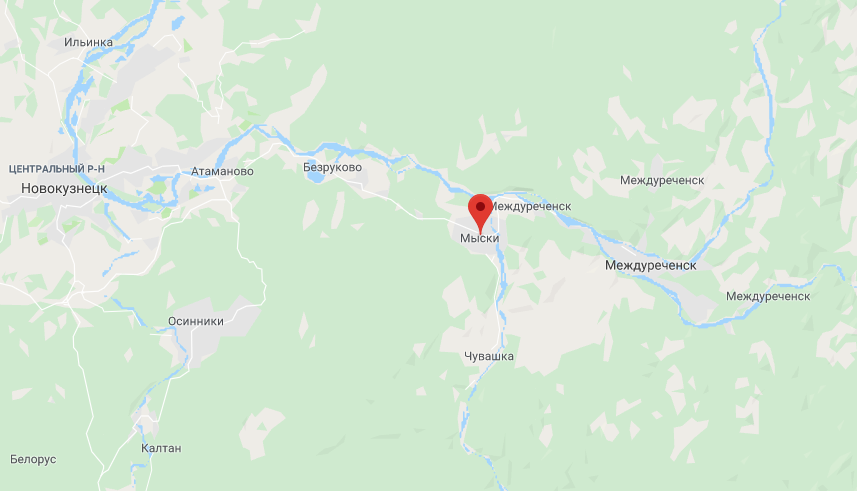 Рисунок 1 – Положение Мысковского городского округа относительно близлежащих населенных пунктов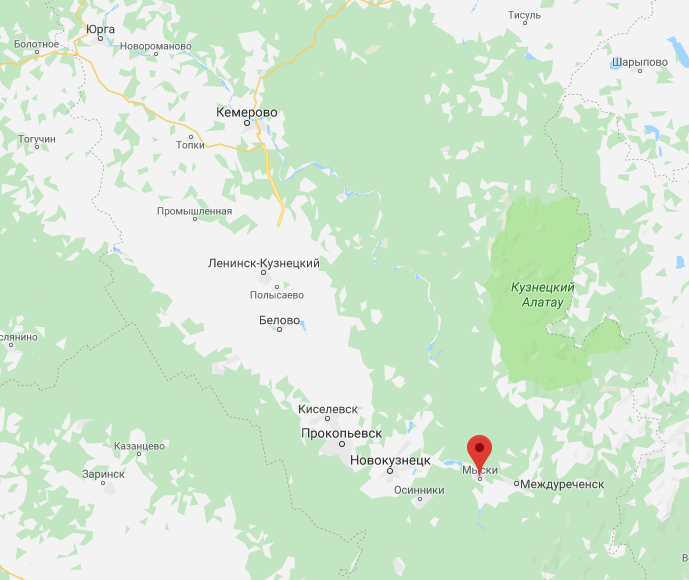 Рисунок 2 – Расположение Мысковского городского округа в структуре Кемеровской области1.2. Социально-экономическая и градостроительная характеристика  города, оценка транспортного спроса.Среднегодовая численность трудоспособного населения муниципального образования Мысковского городского округа составляет порядка 22,7 тыс. человек. Увеличилась доля занятых на предприятиях и в организациях государственной и муниципальной форм собственности, а также в общественных и религиозных организациях, при этом число занятых на предприятиях с частной формой собственности сократилось. Однако следует отметить, что жители г. Мыски преимущественно заняты на частных предприятиях.Уровень зарегистрированной безработицы составляет около 2,3 %, что ниже среднего уровня по Российской Федерации.Социальная сфера муниципального образования Мысковского городского округа представлена муниципальными бюджетными учреждениями социальной направленности.В Мысковском городском округе представлено только государственное образовательное учреждение среднего профессионального образования. При этом наряду с сокращением численности обучающихся, снижается и численность выпускников образовательного учреждения среднего профессионального образования. Основная масса учащихся сконцентрирована в общеобразовательных учреждениях (школах), наблюдается хоть и не значительная, но положительная динамика. Несмотря на то, что некоторые школы Мысковского городского округа отвечают современным требованиям, оборудованы устройствами для обучения лиц с ограниченными возможностями здоровья, также располагают комфортабельным спортивными залами для занятий спортом, в целом наблюдается низкая обеспеченность ресурсами.   Состояние здоровья населения является одним из показателей социального благополучия, нормального экономического функционирования общества, важнейшей предпосылкой национальной безопасности страны. В Мысковском городском округе 5 образовательных организаций дополнительного образования: МБОО ДО Центр дополнительного образования, МБОО ДО Центр творческого развития и гуманитарного образования имени Геннадия Неунывахина, МБОУ ДО Станция юных техников, МБУ ДО Мысковская детско-юношеская спортивная школа по горным лыжам и сноуборду, МБО ДО Станция туристов.       Основной проблемой здравоохранения в Мысковском городском округе является нехватка врачей и медперсонала, в том числе узких специалистов. Дефицит обусловлен не только их фактическим отсутствием, но и устаревшими штатными нормативами, которые не предусматривают данных специалистов в отдельных медицинских учреждениях. Также наблюдается недостаточная укомплектованность медучреждений.На территории Мысковского городского округа осуществляет свою деятельность 13 учреждений культуры. В которых существуют 185 клубных формирования и творческих коллективов, с числом участников 3433 человек, из них 13 коллективов, носят почётные звания «Народный» и 4 коллектива «Образцовый». Реализуются федеральные и региональные требования к сфере культуры, а также муниципальные программы, повышающие эффективность деятельности муниципальной системы учреждений культуры.На территории Мысковского городского округа функционирует 2 спортивные школы: МБУ ДО «Комплексная детско-юношеская спортивная школа», МБУ ДО «Комплексная детско-юношеская спортивная школа имени А. Воронина», 2 молодежных спортивно-оздоровительных комплекса: «Центр», «Олимпиец» с плавательным бассейном. Наибольший удельный вес в объёме оборота организаций Мысковского городского округа приходится на добычу полезных ископаемых (59 %), на втором месте – производство и распределение электроэнергии, газа и воды (36 %). Наименьшую долю в объёме оборота организаций Мысковского городского округа занимают строительство (4 %) и обрабатывающие производства (1 %).В перспективе до 2035 года на территории Мысковского городского округа создать агропромышленный комплекс, в который будут входить фермерское хозяйство по производству мяса и молока, тепличное хозяйство и предприятие по разведению рыбы.Таким образом, промышленность Мысковского городско округа имеет сырьевую направленность, при которой общий характер экономической ситуации определяет угледобыча.Распоряжением Правительства РФ от 29 июля 2014 года № 1398-р «Об утверждении перечня моногородов» муниципальное образование Мысковский городской округ включено в категорию «Монопрофильные муниципальные образования Российской Федерации (моногорода), в которых имеются риски ухудшения социально-экономического положения».Также на территории муниципального образования осуществляют свою деятельность организации, приведенные в таблице 3.Таблица 3 – Организации на территории Мысковского городского округаПлощадь жилищного фонда Мысковского городского округа увеличивается, за последние три года рост составил на 2,6 %. Ввод в действие жилых домов в Мысковском городском округе стабилен и составляет порядка 15 тыс. м2 ежегодно. В основном это жилые дома, построенные населением. Общая площадь жилого фонда, которая приходится на одного жителя Мысковского городского округа, составила на конец 2016 г. – 26,67 м2, что выше чем по Кемеровской области, где данный показатель составляет 23,7 м2.1.3. Транспортно-планировочная характеристика Мысковского городского округа.Город вытянулся вдоль железной дороги Новокузнецк-Абакан на 18 км и состоит из трех отдельных планировочных районов: микрорайон жилой застройки ТУ ГРЭС, микрорайон жилой застройки ТУ ЗЖБК и Центральный.Транспортная инфраструктура города включает в себя государственный автомобильный транспорт, а также транспортные системы промышленных предприятий, частных предпринимателей. Город располагает 4-мя железнодорожными станциями и 2-мя ж/д вокзалами (один из которых в настоящее время законсервирован), 1-м автовокзалом – филиал ГУ «Кузбасспассажиравтотранс» – Мысковский автовокзал.Протяженность городских маршрутов составляет 96,5 км, пригородная и междугородняя сеть составляет 346,2 км, из них 85,5 % – удельный вес автомобильных дорог с твердым покрытием. Расписание движения городских и пригородных маршрутов, количество рейсов, интервалы движения определены с учетом востребованности пассажиров в перевозках и в полной мере обеспечивают существующий спрос. Сводное расписание по Мысковскому городскому округу согласовано с администрацией Мысковского городского округа.На территории микрорайона жилой застройки ТУ ГРЭС расположена крупная узловая станция Томусинская, обслуживающая Томусинскую ГРЭС.Следует отметить, высокую степень удаленности населённых пунктов, входящих в состав муниципального образования, друг от друга. Вместе с тем отсутствует качественное дорожное покрытие между населёнными пунктами Мысковского городского округа. Тогда как эффективность экономики, экономический рост, устойчивость развития производства во многом определяется функционированием и развитием транспорта.На конец 2016 г. протяженность автомобильных дорог общего пользования с твердым покрытием (федерального, регионального и межмуниципального, местного значения) составляет 296 км, что составляет 85,5 % в общей протяженности автомобильных дорог общего пользования.Все три района организованы по принципу промышленно-селитебных комплексов. Однако предполагается, что в городе будут существовать миграционные трудовые поездки между всеми тремя районами. Этот факт, а также большие территориальные разрывы всех районов между собой, предопределили необходимость создания хороших транспортных связей между ними.Генеральным планом рекомендуется вынести магистраль общегосударственного значения Кемерово-Междуреченск за пределы жилой застройки. Существующая автодорога, проходящая через весь город, приобретает значение общегородской транспортной магистрали, которая на участках между Центральным и Ключевым районами и между Ключевым районом и поселком Нагорный спрямляется.Эта магистраль является главной во всех трех районах, на ней формируются как городской центр (микрорайон жилой застройки ТУ ЗЖБК), так и центры районного значения (микрорайон жилой застройки ТУ ГРЭС, Центральный). По ней предполагается создание маршрутов скоростного общественного транспорта (автобус-экспресс) с остановками только в центрах жилых и промрайонов.Планировочная структура микрорайона жилой застройки ТУ ЗЖБК спроектирована на основе существующего поселка с развитием его преимущественно в северном и восточном направлениях. Здесь предусмотрена большая часть новой застройки и строительство основных объектов общественного назначения.Генеральным планом предусмотрены удобные транспортные и пешеходные связи: с железнодорожной станцией Мыски, где расположен железнодорожный вокзал с комплексом городского автовокзала; с промышленной зоной района, а также с двумя другими планировочными районами (микрорайон жилой застройки ТУ ГРЭС, Центральный).1.4. Характеристика функционирования и показатели работы транспортной инфраструктуры по всем видам транспорта, имеющегося на территории Мысковского городского округа.1.4.1. Железнодорожный транспорт.Железнодорожный транспорт проектирования представлен магистральной сетью железных дорог ПАО «РЖД» филиала «Западно-Сибирская железная дорога» и сетью ж/д промышленных предприятий.Магистральная железная дорога представлена участками ст. Томусинская – ст. Междуреченск.Краткая техническая характеристика участка ст. Томусинская – ст. Междуреченск приведена в таблице 4.Таблица 4 - Краткая техническая характеристика участка ст. Томусинская – ст. МеждуреченскРасполагаются железнодорожные станции: Томусинская, Мыски, Кийзак.Пассажирские перевозки осуществляются поездами дальнего и пригородного сообщения.Среднесуточный пассажиропоток по ст. Томусинская составляет:- в прямом сообщении – 6 человек;- в местном сообщении – 10 человек;- в пригородном сообщении – 738 человек.Участок ж/д магистрали ст. Томусинская - ст. Междуреченск является весьма грузонапряженным. Размеры движения составляют до 70 пар поездов в сутки. Указанный участок ж/д в восточной горловине ст. Томусинская и в районе ОП КМ 50 пересекает автодорога областного значения Ленинск-Кузнецкий-Новокузнецк-Междуреченск. Пересечения выполнены в разных уровнях.Транспорт промышленных предприятий представлен подъездными ж/д. промышленными предприятиями и ж/д. станциями промпредприятий. Примыкают подъездные ж/д. пути к следующим станциям:ст. Томусинская,ст. Мыски,ст. Кийзак.Общая длина подъездных путей составляет – 62 км.Обслуживание перевозок промышленных предприятий производится ОАО «Российские железные дороги» (далее – ОАО «РЖД»), Мысковским ПАО «Межотраслевое предприятие промышленного железнодорожного транспорта», АО «ОУК «ЮЖКУЗБАССУГОЛЬ».Объем перевозок города определен на основании исходных данных по существующим и размещаемым предприятиям и объему жилищного строительства.Анализ данных по объему валовой продукции показывает, что объемы перевозок не достигают уровня 1995 г. В связи с этим развитие объектов железнодорожного транспорта предприятия не предусматривается.1.4.2. Автомобильный транспорт.Грузовые и пассажирские перевозки осуществляются по существующим автодорожным связям. Автодорожные связи города представлены участками автодороги областного значения Ленинск-Кузнецкий-Новокузнецк-Междуреченск, обеспечивающие автодорожную связь между основными промышленными центрами Кузбасса.Пассажирские междугородние и пригородные перевозки осуществляются Мысковским  государственным пассажирским автотранспортным предприятием, муниципальным автотранспортным предприятием г. Новокузнецка, г. Прокопьевска, г. Осинники, Кемеровским автотранспортным предприятием, частным перевозчиком (350 марштрут).Среднесуточное число перевозимых пассажиров:- в пригородном сообщении – 385 пассаж/сутки;- в междугороднем сообщении – 385 пассаж/сутки.Суммарное суточное отправление пассажиров составляет – 1770 чел. В связи с тем, что численность города на расчетный период не увеличивается, увеличение отправляемого пассажиропотока по автовокзалу не прогнозируется.1.4.3. Воздушный транспорт.Воздушные сообщения осуществляются через аэропорт г. Новокузнецка, располагаемого на расстоянии 85км от г. Мыски. Международный аэропорт города Новокузнецка (Спиченково) имени Б.В. Волынова -  международный аэропорт федерального значения города Новокузнецка. Расположен в двадцати километрах западнее центра города Новокузнецка в Прокопьевском районе, между станцией и посёлком Спиченково Зенковского района города Прокопьевска к югу и деревней Лучшево Яснополянского сельского поселения Прокопьевского района Кемеровской области к северу.В составе аэропортового комплекса имеется аэровокзал и цех бортового питания, рассчитанные на обслуживание двухсот пассажиров в час, а также ресторан, бар, столовая, гостиница на 97 мест, зал для обслуживания пассажиров первого и бизнес класса, охраняемая автостоянка, комната матери и ребёнка. Аэропорт имеет вертолетные площадки. Местные воздушные сообщения осуществляются через аэропорт г. Междуреченска, расположенной на расстоянии 10- от г. Мыски. Аэропорт также имеет вертолетные площадки.Развитие аэропорта г. Междуреченска не планируется. Организация аэропорта в г. Мыски не планируется.1.4.4. Водный транспорт.Основной водной артерией Мысковского городского округа является Мрас-Су, река Томь. Использование реки как транспортной магистрали не предусмотрено.Реки Мрас-Су и Томь используется туристами как зоны отдыха.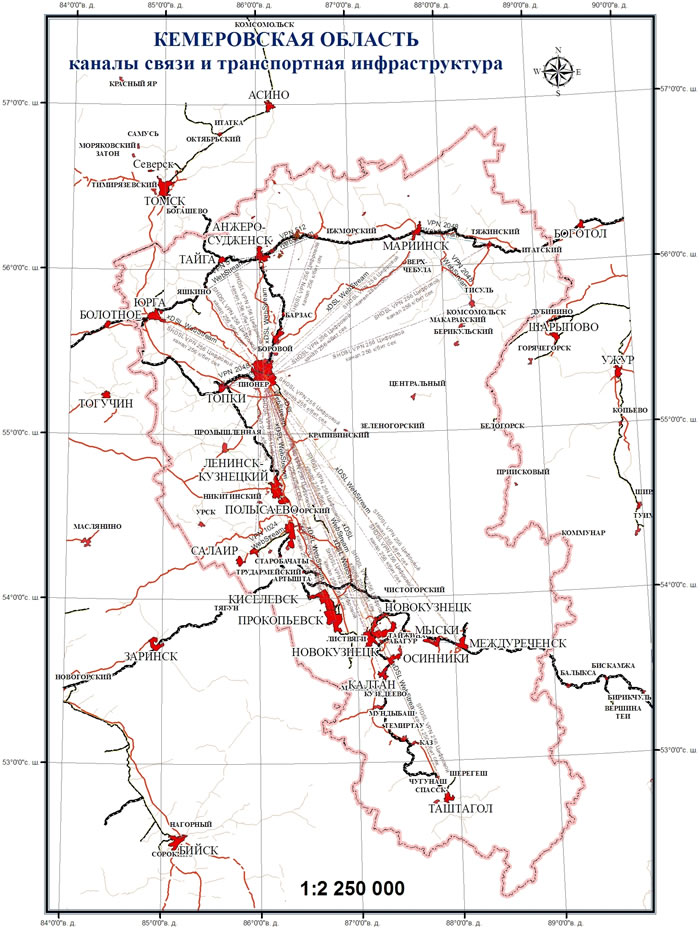 Рисунок 3 – Каналы связи и транспортная инфраструктура Кемеровской области 1.5. Характеристика сети дорог города, параметры дорожного движения (скорость, плотность, состав и интенсивность движения потоков транспортных средств, коэффициент загрузки дорог движением и иные показатели, характеризующие состояние дорожного движения, экологическая нагрузка от автомобильного транспорта и экономические потери), оценка качества содержания дорог.                  В настоящее время существующая сеть автомобильных дорог общего пользования муниципального значения еще не в полной мере отвечает требованиям сегодняшнего дня, так как имеет недостаточную плотность дорог, техническое состояние значительной части автомобильных дорог по своим параметрам не соответствует техническим нормам и возросшей интенсивности движения. Развитие социально-экономических связей с соседними муниципальными образованиями обусловливает создание новых автодорожных маршрутов, а реализация в Мысковском городском округе социальных проектов требует обеспечения их транспортной доступности.Районы города объединены автодорожной сетью. Краткая характеристика улично-дорожной сети приведена в таблице 5.Таблица 5 - Краткая характеристика улично-дорожной сети Мысковского городского округаКраткая характеристика существующих автодорог приведена в таблице 6.Таблица 6 - Краткая характеристика существующих автодорог Мысковского городского округа  По данным таблицы 5 уровень благоустройства улично-дорожной сети низок. Плотность улично-дорожной сети – удовлетворительная.Основными транспортными магистралями города в настоящее время являются:1. Участок автодороги областного значения Кемерово–Новокузнецк–Междуреченск, проходящий по селитебной территории всех районов города (Центрального, Ключевого, Притомского), связывающий улично-дорожную районов города в единую улично-дорожную сеть. На всем протяжении автодорога имеет асфальтобетонное покрытие.В восточной горловине ст. Томусинская и в районе ОП. Км 50 (пос. Карчит) автодорога пересекают магистральные железнодорожные пути ОАО «РЖД» (филиал «Западно-Сибирской ж/д»). Пересечение выполнено в разных уровнях.В восточной части города, на пересечении автомобильной дороги и р. Мрас-Су существует автодорожный мост. Длина моста 200м., схема- 3х66, расчетная нагрузка Н -13, НГ- 60, ширина проезда - .Требуется реконструкция моста с целью увеличения грузоподъемности и пропускной способности моста, независимо от пропуска участка автодороги Новокузнецк–Междуреченск по существующему положению или выноса ее за границы существующей постройки.2. Магистраль, проходящая по Центральному и Притомскому району имеет выход на участок автодороги Новокузнецк–Междуреченск и далее на дорожную сеть Кузбасса. Покрытие асфальтобетонное.Характеристика улично-дорожной сети Мысковского городского округа представлена в таблице 7.Таблица 7 – Улично-дорожная сеть Мысковского городского округаДорожно-транспортная сеть Мысковского городского округа состоит из дорог III-IV категории, предназначенных не для скоростного движения. Большинство дорог общего пользования местного значения имеют грунтовое покрытие. Содержание автомобильных дорог осуществляется подрядной организацией по муниципальному контракту. Проверка качества содержания дорог по согласованному графику в соответствии с установленными критериями. На территории Мысковского городского округа дорожная сеть представлена улично-дорожной сетью (УДС) общего пользования местного значения. Протяженность улично-дорожной сети – 296 км. На дорогах с покрытием последнее часто требует усиления, имеет место несоответствие по геометрическим и другим параметрам.Существует нехватка средств на строительство, реконструкцию, ремонт и содержание дорог общего пользования местного значения.Перечисленные проблемы автодорожного комплекса ставят в число первоочередных задач реализацию проектов по улучшению транспортно-эксплуатационного состояния существующей сети автомобильных дорог общего пользования и сооружений на них, приведение технических параметров и уровня инженерного оснащения дорог в соответствие с достигнутыми размерами интенсивности движения.  1.6. Анализ состава парка транспортных средств и уровня автомобилизации в городе, обеспеченность парковками (парковочными местами).Автомобильный парк Мысковского городского округа преимущественно состоит из легковых автомобилей, принадлежащих частным лицам. Детальная информация видов транспорта отсутствует. Анализ темпов автомобилизации по легковому транспорту показывает, что ежегодное увеличение коэффициента автомобилизации при практически постоянной численности населения. Увеличение коэффициента автомобилизации связано с темпами роста заработной платы. В программе комплексного развития транспортной инфраструктуры учитывается в дальнейшем рост коэффициента автомобилизации, в связи с чем принимается коэффициент автомобилизации 300 ед. машин на 1000 жителей на расчетный срок. Хранение транспортных средств осуществляется в гаражах, стоянках и на придомовых территориях. Парковочные места имеются у всех объектов социальной инфраструктуры и у административных зданий хозяйствующих организаций. Уровень автомобилизации населения на территории г. Мыски представлен в таблице 8. Таблица 8 - Оценка уровня автомобилизации населения на территории г. Мыски:* на 01.01.2019 г.Уровень автомобилизации населения составляет порядка 300 автомобилей на 1000 жителей.Для обслуживания легковых машин требуется станции технического обслуживания (СТО) общей площадью на 47 постов.Потребное количество АЗС определено из расчета 1 автозаправочная колонка на 1200 легковых машин. Всего требуется 11 колонок. Принимаем АЗС на 4 колонки. Увеличение АЗС не требуется.Для многоэтажной застройки гаражи-стоянки предусмотрены в отдельных блоках гаражах-стоянках.1.7. Характеристика работы транспортных средств общего пользования, включая анализ пассажиропотока. Передвижение по территории населенных пунктов муниципального образования Мысковского городского округа осуществляется с использованием личного транспорта либо в пешем порядке. Автобусное движение организовано в соответствии с расписанием.  Перечень маршрутов движения общественного транспорта приведен в таблице 9.Таблица 9 – Перечень маршрутов движения общественного транспорта в Мысковском  городском округе*Количество остановок в обратном направлении движения1.8. Характеристика условий немоторизированного (пешеходного и велосипедного) передвижения.Для передвижения пешеходов предусмотрены тротуары. В местах пересечения тротуаров с проезжей частью оборудованы нерегулируемые пешеходные переходы, а также регулируемые пешеходные переходы. Специализированные дорожки для велосипедного передвижения на территории Мысковского городского округа не предусмотрены. Движение велосипедистов осуществляется в соответствии с требованиями правил дорожного движения по дорогам общего пользования. Велосипедное движение развито слабо.1.9. Характеристика движения грузовых транспортных средств, оценка работы транспортных средств коммунальных и дорожных служб, состояния инфраструктуры для данных транспортных средств.Согласно п. 6.3. СНиП 2.07.01-89* «Градостроительство. Планировка и застройка городских и сельских поселений» пропускная способность улиц и дорог, мощность транспортных объектов определяется на расчетный срок от уровня автомобилизации. Уровень автомобилизации грузовых автомобилей принимается от 25 до 40 ед. на 1000 жителей. Программой предусматривается 25 ед. на 1000 жителей. Общее количество грузовых автомобилей на расчетный срок составляет 1020 ед., в том числе грузовые машины непосредственно обслуживающие перевозки города. По данным Центрального научно-исследовательского и проектного института Министерства строительства и жилищно-коммунального хозяйства Российской Федерации объем потребительских грузов принимаем на расчетный срок – 4,2 в год на одного жителя. Общий объем грузов составляет в год - 177,03 тыс. тонн в год.Потребное количество грузовых машин для обслуживания городских перевозок составляет – 56 ед. грузоподъемностью - 2,5-3,5 т.Остальной грузовой транспорт используется для грузовых перевозок промпредприятий и организаций из расчета параметров улично-дорожной сети.Для санитарной очистки и уборки тротуаров, проезжей части улиц и дорог, площадей предусмотрен специальный транспорт.Результаты расчета потребности в специальном транспорте приведены в таблице 10.Таблица 10 – Расчетная потребность в специальном транспорте1.10. Оценка уровня негативного воздействия транспортной инфраструктуры на окружающую среду, безопасность и здоровье населения.Технические средства организации дорожного движения (дорожные знаки, разметки, ограждения) требованиям нормативных правовых актов, действующих в области обеспечения безопасности дорожного движения, на территории муниципального образования Мысковского городского округа соответствуют. В рамках проекта организации дорожного движения по всем основным улицам, расположенным на территории муниципального образования Мысковского городского округа, произведены работы по установке знаков дорожного движения в соответствии с новыми национальными стандартами.Транспорт является источником опасности не только для пассажиров, но и для населения. Из всех источников опасности на автомобильном транспорте большую угрозу для населения представляют дорожно-транспортные происшествия. Основная часть происшествий происходит из-за нарушения правил дорожного движения, превышения скоростного режима и неудовлетворительного качества дорожных покрытий.Крупными авариями на автотранспорте могут быть дорожно-транспортные аварии с участием пассажирских автобусов с числом пострадавших и погибших от 5 до 20 человек. Ситуация, связанная с аварийностью на транспорте, неизменно сохраняет актуальность в связи с несоответствием дорожно-транспортно инфраструктуры потребностям участников дорожного движения, их низко дисциплиной, а также недостаточной эффективностью функционирования системы обеспечения безопасности дорожного движения. В настоящее время решение проблемы обеспечения безопасности дорожного движения является одной из важнейших задач. Для эффективного решения проблем, связанных с дорожно-транспортной аварийностью, непрерывно обеспечивать системный подход к реализации мероприятий по повышению безопасности дорожного движения. Общее количество ДТП, зарегистрированных на территории муниципального образования Мысковского городского округа представлено в таблице 11.Таблица 11 – Общее количество ДТП, зарегистрированных на территории муниципального образования Мысковского городского округаОтдельно статистика по населенным пунктам муниципального образования Мысковского городского округа не ведется.Рассмотрим характерные факторы, неблагоприятно влияющие на окружающую среду и здоровье.Загрязнение атмосферы. Мониторинг качества атмосферного воздуха на территории Кемеровской области осуществляется на стационарных постах Кемеровским центром по гидрометеорологии и мониторингу окружающей среды – филиалом Федерального государственного бюджетного учреждения «Западно-Сибирское управление по гидрометеорологии и мониторингу окружающей среды» и Новокузнецкой гидрометеорологической обсерваторией.Выброс в воздух дыма и газообразных загрязняющих веществ (диоксин азота и серы, озон) приводят не только к загрязнению атмосферы, но и к вредным проявлениям для здоровья, особенно к респираторным аллергическим заболеваниям.Кроме стационарных источников, загрязнителем атмосферного воздуха в Мысковском городском округе являются передвижные источники, в частности, автомобильный и железнодорожный транспорт. Основную долю в общем объеме выбросов загрязняющих веществ от автотранспорта составляет оксид углерода (до 76%). В атмосферном воздухе присутствуют также взвешенные вещества, диоксид серы, диоксид углерода, диоксид азота, сажа, бензапирен, формальдегид. При этом величина вредного воздействия автомобильного транспорта на окружающую среду зависит не только от интенсивности движения на автомагистралях, но и от состояния дорожного покрытия, а также от технического состояния транспорта.Заасфальтирован участок технологической дороги ООО «Разрез Кийзасский» от городской черты до путепровода, что обеспечило снижение загрязнение атмосферного воздуха жилой зоны города.Воздействие шума. Оценка влияния шума на рассматриваемую территорию ведется исходя из того, что согласно санитарным нормам, уровень звука на территории жилой застройки не должен превышать 55 дБА в дневное время суток, 45 дБА в ночное время суток (СН 2.2.4/2.1.8.562-96 «2.2.4. Физические факторы производственной среды 2.1.8. Физические факторы окружающей природной среды. Шум на рабочих местах, в помещениях жилых, общественных зданий и на территории жилой застройки. Санитарные нормы»). Уровни звука на нормируемой территории оцениваются на основе сопоставления существующих уровней звука над допустимыми значениями нормируемых показателей. Величина превышения существующих уровней звука над допустимыми значениями нормируемого показателя позволяет судить о степени нарушения акустического комфорта на территории и о требуемой эффективности мероприятий, направленных на обеспечение снижения уровней внешнего шума до нормативных значений. Основными источниками внешнего шума на территории муниципального образования Мысковского городского округа являются автомобильный и железнодорожный транспорт.   1.11. Характеристика существующих условий и перспектив развития и размещения транспортной инфраструктуры города.Генеральным планом Мысковского городского округа предусмотрено достижение технико-экономических показателей, представленных в таблице 12.Таблица 12 – Технико-экономические показатели генерального плана МО Мысковского городского округа Ожидаемыми результатами реализации Программы являются благоустройство дворовых и общественных территорий.Другой важной стратегической целью Мысковского городского округа согласно стратегии социально-экономического развития муниципального образования «Мысковский городской округ» является развитие транспортной инфраструктуры. Реализации данного направления будет способствовать строительство скоростной дороги Новокузнецк – Междуреченск (с подъездом к городу Мыски) в обход населенных пунктов. Реализация данного проекта намечено на 2019-2025 годы. Проектные параметры дороги – категория дороги II; протяженность участка 70 км; расчетная скорость движения 120 км/час; число полос 2; тип дорожной одежды капитальный, асфальтобетон. Инициатором и основным инвестором проекта является Государственное учреждение Кемеровской области «Дирекция автомобильных дорог Кузбасса». Планируемый объем инвестиций – 12,485 млрд. рублей, в том числе за счет средств федерального бюджета – 6192,5 млн. рублей, областного бюджета – 6292,5 млн. рублей. Прокладка дороги даст следующие стратегические преимущества: возможность интеграции в экономику и социальную среду городов Новокузнецка и Междуреченска;сокращение времени нахождения в пути людей и грузов в 2 раза;снижение транспортных расходов в стоимости продукции на 10-15 %;снижение расхода топлива транспортом индивидуального и общего пользования, и как следствие – улучшение состояния окружающей среды за счет уменьшения выбросов в атмосферу;возможность разгрузки городских дорог.1.12. Оценка  нормативной правовой основы для функционирования транспортной инфраструктуры города.Основными документами, определяющими порядок функционирования и развития транспортной инфраструктуры, являются:1. «Градостроительный кодекс Российской Федерации» от 29.12.2004 № 190-ФЗ;2. Федеральный закон от 06.10.2003 № 131-ФЗ «Об общих принципах организации местного самоуправления в Российской Федерации»;3. Федеральный закон от 08.11.2007 № 257-ФЗ «Об автомобильных дорогах и о дорожной деятельности в Российской Федерации и о внесении изменений в отдельные законодательные акты Российской Федерации»;4. Федеральный закон от 10.12.1995 № 196-ФЗ «О безопасности дорожного движения»;5. Постановление Правительства РФ от 23.10.1993 № 1090 «О Правилах дорожного движения»;6. Постановление Правительства РФ от 25.12.2015 г. №1440 «Об утверждении требований к программам комплексного развития транспортной инфраструктуры поселений, городских округов»;7. Генеральный план муниципального образования «Мысковский городской округ» Кемеровской области г. Мыски, утвержденный решением Мысковского городского Совета народных депутатов от 20.11.2008 года № 9-н;8. Постановление администрации Мысковского городского округа от 20.03.2014 № 488-п «О передаче муниципального имущества в оперативное управление» с приложением перечня автомобильных дорог в границах Мысковского городского округа;9. Постановление администрации Мысковского городского округа от 12 апреля 2017г. № 742-п «Об утверждении списков улиц, переулков, кварталов, бульваров, проездов Мысковского городского округа»;10. Закон Кемеровской области от 17.12.2004 № 104-ОЗ «О статусе и границах муниципальных образований».1.13. Оценка финансирования транспортной инфраструктуры.Дорожный фонд Мысковского городского округа создан с 01.01.2014 года решением Совета народных депутатов Мысковского городского округа от 21.11.2013 № 23-н «О муниципальном дорожном фонде Мысковского городского округа».Главным распорядителем бюджетных средств в отношении дорожного фонда Мысковского городского округа определены:- в 2014 году Комитет жилищно-коммунального хозяйства, строительства и благоустройства Мысковского городского округа;- в 2015 году Муниципальное казенное учреждение «Управление жилищно-коммунального хозяйства Мысковского городского округа».На 2014 год утвержден объем бюджетных ассигнований дорожного фонда Мысковского городского округа в сумме 7 791,0 тыс. рублей. В 2014 году дорожный фонд был сформирован только от планируемых поступлений от акцизов на автомобильный и прямогонный бензин, дизельное топливо, моторные масла для дизельных и (или) карбюраторных (инжекторных) двигателей, производимых на территории Российской Федерации. Поступлений в виде субсидий из бюджета Кемеровской области на финансовое обеспечение дорожной деятельности в отношении автомобильных дорог общего пользования местного значения Мысковского городского округа в 2014 году не производилось.Кассовое исполнение бюджетных ассигнований дорожного фонда за 2014 год составило 7 726,3 тыс. рублей или 99,2% от запланированных бюджетных ассигнований дорожного фонда.Бюджетные ассигнования дорожного фонда 2014 года были направлены на текущий ремонт асфальтобетонного покрытия дорог 13 улиц города, на текущей ремонт 5 дворовых территорий, на очистку лесополосы и вырезку поросли областной трассы и установку двух железобетонных опор вдоль областной  трассы в районе ТУ ЗЖБК. Использование бюджетных ассигнований дорожного фонда в 2014 году соответствовало Порядку формирования и использования бюджетных ассигнований муниципального дорожного фонда Мысковского городского округа, утвержденного решением Совета народных депутатов Мысковского городского округа от 21.11.2013 № 23-н.На 2015 год утвержден объем бюджетных ассигнований дорожного фонда Мысковского городского округа в сумме 5 547,0 тыс. рублей. Дорожный фонд в размере 5 547,0 тыс. рублей был сформирован только от планируемых поступлений от акцизов на автомобильный и прямогонный бензин, дизельное топливо, моторные масла для дизельных и (или) карбюраторных (инжекторных) двигателей, производимых на территории Российской Федерации.Бюджетные ассигнования дорожного фонда в 1 полугодии 2015 года были направлены на паспортизацию 9 автомобильных дорог общего пользования местного значения протяженностью 8 624 м, что соответствовало Порядку формирования и использования бюджетных ассигнований муниципального дорожного фонда Мысковского городского округа, утвержденному решением Совета народных депутатов Мысковского городского округа от 21.11.2013 № 23-н.Динамика финансирования программных мероприятий «Реконструкция, капитальный ремонт и содержание улично-дорожной сети на территории Мысковского городского округа» представлена в таблице 13.Таблица 13 – Финансирование программных мероприятий «Реконструкция, капитальный ремонт и содержание улично-дорожной сети на территории Мысковского городского округа»*, тыс. руб.* По данным официального сайта единой информационной системы в сфере закупок 44-ФЗ и 223-ФЗ. Источник финансирования бюджет Мысковского городского округаРаздел 2. Прогноз транспортного спроса, изменения объемов и характера передвижения населения и перевозок грузов на территории города2.1. Прогноз социально-экономического и градостроительного развития города.В период реализации программы прогнозируется тенденция небольшого роста численности населения, обусловленная созданием комфортных социальных условий для проживания граждан, в том числе молодых семей, что в свою очередь будет способствовать восстановлению процессов естественного прироста населения.Численность населения муниципального образования Мысковского городского округа по состоянию на 01.01.2019 г. год составила 43113 чел. (по данным Федеральной службы государственной статистики).Демографическую картину в поселении формируют показатели рождаемости и смертности, а также миграционные процессы. В перспективе, к 2029 году прогнозная численность населения Мысковского городского округа составит 43690 человек. Прогнозная численность населения муниципального образования Мысковского городского округа представлена в таблице 14.  Таблица 14 – Прогнозная численность населения муниципального образования Мысковского городского округа*На 01.01.2019 г.Потенциал сохранения и роста численности населения муниципального образования Мысковского городского округа возможен при условии улучшения качества жизни, улучшения условий труда, совершенствования системы здравоохранения, образования, социальной политики, улучшения жилищных условий и функционирования систем коммунальной инфраструктуры. Прогнозная численность населения образований, входящих в состав муниципального образования Мысковского городского округа представлена в таблице 15.Таблица 15 – Прогнозная численность населения образований, входящих в состав муниципального образования Мысковского городского округаПрогноз численности населения и трудовых ресурсов – важнейшая составная часть градостроительного проектирования, на базе которой определяются проектные параметры отраслевого хозяйственного комплекса, жилищного строительства, комплекса общественных услуг.Население муниципального образования Мысковского городского округа, в основном, имеет благоприятные условия проживания по параметрам жилищной обеспеченности. Поэтому приоритетной задачей жилищного строительства на расчетный срок является создание комфортных условий с точки зрения обеспеченности современным инженерным оборудованием. 2.2. Прогноз транспортного спроса города, объемов и характера передвижения населения и перевозок грузов по всем видам транспорта, имеющегося на территории города. Транспортная связь с районными, областным центрами будет осуществляться общественным транспортом (автобусное сообщение), внутри населенных пунктов личным транспортом и пешеходным сообщением. Вследствие отсутствия тенденции к росту численности населения пассажиропоток останется на прежнем уровне, а значит введение дополнительных маршрутов и рейсов общественного транспорта в прогнозный период не требуются.С учетом сложившейся экономической ситуации, характер и объемы передвижения населения и перевозки грузов практически не изменяются.2.3. Прогноз развития транспортной инфраструктуры по всем видам транспорта, имеющегося на территории города.В период реализации Программы транспортная инфраструктура по видам транспорта не перетерпит существенных изменений. Основным видом транспорта остается автомобильный. Основным видом общественного транспорта остается автобус. В летний период добавляется пригородный железнодорожный транспорт.Для целей обслуживания действующих производственных предприятий сохраняется использование грузового транспорта.2.4. Прогноз уровня автомобилизации, параметров дорожного движения.Основными направлениями развития дорожной сети муниципального образования Мысковского городского округа в период реализации Программы будет являться сохранение протяженности, соответствующим нормативным требованиям, автомобильных дорог общего пользования за счет ремонта и капитального ремонта автомобильных дорог, поддержание автомобильных дорог на уровне соответствующем категории дороги, путем нормативного содержания дорог, повышения качества и безопасности дорожной сети. Согласно Генеральному плану муниципального образования Мысковского городского округа, стратегии социально-экономического развития муниципального образования Мысковского городского округа протяженность дорог общего пользования муниципального значения к 2029 году увеличится с 296 км до 382,5 км.При сохранении существующих тенденций изменения численности населения  муниципального образования Мысковского городского округа и  общего увеличения количества автомобильных средств предполагается следующее изменение прогнозного уровня автомобилизации населения (табл. 16).Таблица 16 – Прогноз изменения уровня автомобилизации и количества автомобилей у населения на территории муниципального образования Мысковского городского округаС учетом прогнозируемого увеличения количества транспортных средств, без изменения пропускной способности дорог предполагается несущественное повышение интенсивности движения по основным направлениям к объектам тяготения.2.5. Прогноз показателей безопасности дорожного движения Предполагается незначительный рост аварийности. Это связано с увеличением парка автотранспортных средств и неисполнением участниками дорожного движения правил дорожного движения. Факторами, влияющими на снижение аварийности, станут обеспечение контроля за выполнением мероприятий по обеспечению безопасности дорожного движения, развитие систем видеофиксации нарушений правил дорожного движения, развитие целевой системы воспитания и обучения детей безопасному поведению на улицах и дорогах, проведение разъяснительной и предупредительно-профилактической работы среди населения по вопросам обеспечения безопасности дорожного движения с использованием СМИ.2.6. Прогноз негативного воздействия транспортной инфраструктуры на окружающую среду и здоровье населения.В период действия Программы, не предполагается изменения центров транспортного тяготения, структуры, маршрутов и объемов грузовых и пассажирских перевозок. Причиной увеличения негативного воздействия на окружающую среду и здоровье населения, станет рост автомобилизации населения в совокупности с ростом его численности в связи с чем, усилится загрязнение атмосферы выбросами в воздух дыма и газообразных загрязняющих веществ и увеличением воздействия шума на здоровье человека.Раздел 3. Принципиальные варианты развития транспортной инфраструктуры города и укрупненная их оценкаАвтомобильные дороги подвержены влиянию природной окружающей среды, хозяйственной деятельности человека и постоянному воздействию транспортных средств, в результате чего меняется технико-эксплуатационное состояние дорог. Состояние сети дорог определяется своевременностью, полнотой и качеством выполнения работ по содержанию, ремонту капитальному ремонту и зависит напрямую от объемов финансирования. Можно выделить три принципиальных варианта развития транспортной инфраструктуры:- оптимистичный – развитие происходит в полном соответствии с положениями генерального плана с реализацией всех предложений по реконструкции и строительству;- реалистичный – развитие осуществляется на уровне необходимом и достаточном для обеспечения безопасности передвижения и доступности. Вариант предполагает реконструкцию существующей улично–дорожной сети;- пессимистичный – обеспечение безопасности передвижения на уровне выполнения локальных ремонтно-восстановительных работ.В таблице 17 представлены укрупнённые показатели вариантов развития транспортной инфраструктуры.
Таблица 17 – Укрупнённые показатели развития транспортной инфраструктуры.Согласно стратегии социально-экономического развития Мысковского городского округа показатели, характеризующие транспортную структуру и ее развитие характеризуются таблицей 18.Таблица 18 – Стратегические показатели, характеризующие транспортную структуру и ее развитиеВ условиях, когда объем инвестиций в дорожной комплекс является явно недостаточным, а рост уровня автомобилизации опережает темпы роста развития дорожной инфраструктуры на первый план выходят работы по содержанию и эксплуатации дорог.  Поэтому в Программе выбирается второй (реалистичный) вариант развития транспортной инфраструктуры.В рамках выбранного сценария необходимо решить следующие задачи:- выполнение комплекса работ по поддержанию, оценке надлежащего технического состояния, а также по организации и обеспечению безопасности дорожного движения на автомобильных дорогах общего пользования местного значения и искусственных сооружений на них (содержание дорог и сооружений на них);- выполнение комплекса работ по восстановлению транспортно-эксплуатационных характеристик автомобильных дорог, при выполнении которых не затрагиваются конструктивные и иные характеристики надежности и безопасности (ремонт дорог);- выполнение комплекса работ по замене или восстановлению конструктивных элементов автомобильных дорог, дорожных сооружений и их частей, выполнение которых осуществляется в пределах установленных допустимых значений и технических характеристик класса и категории автомобильных дорог и при выполнении которых затрагиваются конструктивные и иные характеристики надежности и безопасности (капитальный ремонт дорог и сооружений на них);- подготовка проектной документации на строительство, реконструкцию капитальный ремонт автомобильных дорог общего пользования и искусственных сооружений на них;- создание и ведение нормативно-правовой документации на всех объектах транспортной инфраструктуры;- информирование детей школьного и дошкольного возраста о правилах безопасности на автомобильных дорогах во избежание и предотвращение травматизма.Раздел 4. Мероприятия и целевые показатели программы4.1. Предложения по развитию транспортной инфраструктуры по всем видам транспорта, имеющимся на территории  Мысковского городского округа.Повышение доступности услуг пассажирского транспорта для лиц с ограниченной мобильностью.Целевые индикаторы мероприятия приведены в таблице 19.Таблица 19 – целевые индикаторы мероприятия:4.2. Мероприятия по развитию транспорта общего пользования, созданию транспортно-пересадочных узлов.Обеспечение удобства мест посадки в общественный транспорт, оборудование автобусных остановок павильонами.Модернизация системы диспетчерского управления и контроля за работой городского транспорта общего пользования на основе использования технологии спутникового слежения за движением транспортных средств и оснащение современной системой спутникового контроля ГЛОНАСС или ГЛОНАСС/GPS каждого автобуса, привлеченного к обслуживанию населения города на городских маршрутах транспортом общего пользования.Целевые индикаторы мероприятия представлены в таблице 20.Таблица 20 – целевые индикаторы мероприятия:4.3. Мероприятия по развитию инфраструктуры для легкового автомобильного транспорта, включая развитие единого парковочного пространства.Проектирование и строительство в центральной части, в «зонах притяжения» сети подземных и надземных паркингов для хранения автотранспорта. Мероприятия по развитию инфраструктуры для легкового авто-мобильного транспорта представлены в таблице 21.Таблица 21 - Мероприятия по развитию инфраструктуры для легкового авто-мобильного транспорта4.4.Мероприятия по развитию инфраструктуры пешеходного и велосипедного передвижения.Развитие сети велосипедных дорожек при реконструкции существующей улично-дорожной сети и при разработке проектов планировки селитебной территории. Мероприятия по развитию инфраструктуры пешеходного и велосипедного передвижения представлены в таблице 20.Таблица 20 - Мероприятия по развитию инфраструктуры пешеходного и велосипедного передвижения4.5. Мероприятия по развитию инфраструктуры для грузового транспорта, транспортных средств коммунальных и дорожных служб.Мероприятия по созданию и развитию инфраструктуры для грузового транспорта, транспортных средств коммунальных и дорожных служб в период реализации Программы не предусматриваются.4.6. Мероприятия по развитию сети дорог городского округа.В целях  повышения качественного уровня дорожной сети городского округа, снижения уровня аварийности, связанной с состоянием дорожного покрытия и доступности к центрам тяготения и территориям перспективной застройки предлагается в период действия Программы реализовать комплекс мероприятий по развитию дорог поселения:- строительство новых объектов дорожной инфраструктуры;- реконструкция существующих городских магистралей и дорог с приведением их к необходимым нормируемым показателям;- своевременный качественный ремонт автодорог;- вынос основных грузовых потоков на автодороги, проходящие периферийно по отношению к городской застройке.Целевые  индикаторы мероприятий представлены в таблице 21.Таблица 21 – целевые индикаторы мероприятий:Перечень программных мероприятий Программы комплексного развития систем транспортной инфраструктуры на территории муниципального образования Мысковского городского округа на 2019 – 2029 годы представлен в таблице 22.Таблица 22 – Перечень программных мероприятий Программы комплексного развития систем транспортной инфраструктуры на территории муниципального образования Мысковского городского округа на 2019 – 2029 годы.Раздел 5. Предложения по институциональным преобразованиям, совершенствованию правового и информационного обеспечения деятельностив сфере проектирования, строительства, реконструкции объектов транспортной инфраструктуры на территории Мысковского городского округаНастоящая программа разработана в соответствии с требованиями к программам комплексного развития транспортной инфраструктуры утверждёнными Постановлением Правительства Российской Федерации №1440 от 25.12.2015 «Об утверждении требований к Программам комплексного развития транспортной инфраструктуры поселений, городских округов».Действующие нормативные правовые акты Мысковского городского округа в сфере транспортной инфраструктуры и предложения по их совершенствованию приведены в таблице 23.Талица 23 - Действующие нормативные правовые акты Мысковского городского округа в сфере транспортной инфраструктуры и предложения по их совершенствованиюПредусматривается ежегодная корректировка мероприятий.В соответствии с частью 2 статьи 5 Федерального закона «О внесении изменений в градостроительный кодекс Российской Федерации и отдельные законодательные акты Российской Федерации» №456-ФЗ от 29 декабря 2014 года, при наличии генеральных планов поселений, генеральных планов городских округов, утвержденных до дня вступления в силу настоящего Федерального закона, не позднее 25 июня 2016 года должны быть разработаны и утверждены программы комплексного развития транспортной инфраструктуры поселений, городских округов.В целях исполнения требований законодательства, необходимо в указанные сроки издать распоряжение Главы муниципального образования Мысковского городского округа «Об утверждении программы комплексного развития транспортной инфраструктуры образования ЗАТО Фокино на период 2019-2030 годы».В настоящее время при реализации мероприятий в сфере проектирования, строительства, реконструкции объектов транспортной инфраструктуры существует ряд проблем, среди которых наиболее актуальными являются: 1) высокая степень износа асфальтового покрытия внутриквартальных проездов, дворовых проездов и тротуаров; 2) несоответствие уровня освещения дворовых и общественных территорий требованиям национальных стандартов. Существующая система уличного освещения морально изношена и устаревшая, приводит к снижению уровню нормативной освещенности улиц города, что определённым образом влияет на безопасность дорожного движения в городе. Поэтому актуальным вопросом является обновление парка световых приборов с внедрением нового поколения светотехнического оборудования, отвечающего современным требованиям по дизайну, экономичности и антивандальности, в которых используются высокоэкономичные, с продолжительным сроком службы и высокой световой отдачей источники.В качестве предложений рекомендуется осуществлять общий контроль за ходом реализации мероприятий Программы, а также осуществлять непосредственно организационные, методические и контрольные функции в ходе реализации Программы, которые обеспечивают: - разработку ежегодного плана мероприятий по реализации Программы с уточнением объемов и источников финансирования мероприятий; - контроль за реализацией программных мероприятий по срокам, содержанию, финансовым затратам и ресурсам; - методическое, информационное и организационное сопровождение работы по реализации комплекса программных мероприятий. Программа подлежит корректировке по мере необходимости и устаревания информации. Мониторинг и корректировка Программы осуществляется на основании следующих нормативных документов. Мониторинг Программы включает следующие этапы: 1. Периодический сбор информации о результатах проводимых преобразований в транспортном хозяйстве, а также информации о состоянии и развитии транспортной инфраструктуры; 2. Верификация данных; 3. Анализ данных о результатах проводимых преобразований транспортной инфраструктуры. Мониторинг осуществляется посредством сбора, обработки и анализа информации. Сбор исходной информации производится по показателям, характеризующим выполнение программы, а также состоянию транспортной инфраструктуры. Разработка и последующая корректировка Программы комплексного развития транспортной инфраструктуры базируется на необходимости достижения целевых уровней муниципальных стандартов качества предоставления транспортных услуг при соблюдении ограничений по платежной способности потребителей, то есть при обеспечении не только технической, но и экономической доступности услуг.В рамках реализации настоящей Программы не предполагается проведение институциональных преобразований, структуры управления и взаимосвязей при осуществлении деятельности в сфере проектирования, строительства и реконструкции объектов транспортной инфраструктуры. Нормативно-правовая база для Программы сформирована.      Наименование Программы«Комплексное развитие транспортной инфраструктуры муниципального образования Мысковского городского округа на 2019-2029 гг.»Основание для разработки Программы- Градостроительный кодекс Российской Федерации;- Федеральный закон от 06 октября 2003 №131-ФЗ «Об общих принципах организации местного самоуправления в Российской Федерации»;- Генеральный план муниципального образования «Мысковский городской округ» Кемеровской области, утвержденный решением Мысковского городского Совета народных депутатов № 9-н от 20.11.2008 года (далее – Генеральный план);- Постановление Правительства Российской Федерации от 25 декабря 2015 года № 1440 «Об утверждении требований к программам комплексного развития транспортной инфраструктуры»Заказчик ПрограммыАдминистрация Мысковского городского округа652840, Кемеровская обл., г. Мыски, ул. Серафимовича, 4, телефон (38474) 2-25-96 Факс: (38474) 2-05-58  E-mail: myski-adm@list.ruРазработчик ПрограммыООО «Максимум», г. Комсомольск-на-Амуре, бульвар Юности 14/4-129Цели и задачи ПрограммыЦелями программы комплексного развития транспортной инфраструктуры Мысковского городского округа являются обеспечение:- безопасности, качества и эффективность транспортного обслуживания населения, а также субъектов экономической деятельности на территории городского округа;- доступности объектов транспортной инфраструктуры для населения и субъектов экономической деятельности в соответствии с нормативами градостроительного проектирования;- развития транспортной инфраструктуры в соответствии с потребностями населения в передвижении, субъектов экономической деятельности – в перевозке пассажиров и грузов;- развития транспортной инфраструктуры, сбалансированной с градостроительной деятельностью;- условий для управления транспортным спросом;- создания приоритетных условий для обеспечения безопасности жизни и здоровья участников дорожного движения по отношению к экономическим результатам хозяйственной деятельности;- создания приоритетных условий движения транспортных средств общего пользования по отношению к иным транспортным средствам;- условий для пешеходного и велосипедного передвижения населения;- эффективности функционирования действующей транспортной инфраструктуры.Целевые показатели (индикаторы) устанавливаются по каждому виду транспорта, целям и задачам Программы, а также в целом по транспортной инфраструктуре Мысковского городского округа.Задачи:- подготовка программы комплексного развития транспортной инфраструктуры Мысковского городского округа;- нормативное правовое и организационное обеспечение подготовки и утверждения проекта программы комплексного развития транспортной инфраструктуры Мысковского городского округа.Целевые показатели (индикаторы) развития транспортной инфраструктуры- Доля протяжённости автомобильных дорог общего пользования местного значения, не отвечающих нормативным требованиям, в общей протяжённости автомобильных дорог общего пользования местного значения, 14%.- Доля протяжённости автомобильных дорог общего пользования местного значения, соответствующих нормативным требованиям к транспортно-эксплуатационным показателям, 86%.- Обеспеченность транспортного обслуживания населения, 100%.Сроки и этапы реализации ПрограммыСрок реализации Программы - 2019 – 2029  годы.Подпрограммы и мероприятия Программы-   Разработка проектно-сметной документации;-   реконструкция существующих дорог;                                                 -   ремонт и капитальный ремонт дорог.Укрупненное описание запланированных мероприятий (групп мероприятий, подпрограмм, инвестиционных проектов)- Реконструкция существующих дорог;                                                 - ремонт и капитальный ремонт дорог;- обустройство тротуаров;- приведение в соответствие остановочных пунктов и павильонов (установка знаков, устройство заездных карманов, посадочных площадок, павильонов), пешеходных переходов (ИДН, знаки повышенной видимости, разметка пластик).Объемы и источники финансирования Программы1 этап2019 г.:Средства федерального бюджета, средства бюджета Кемеровской области, средства бюджета Мысковского городского округа, внебюджетные источники 23140 тыс. руб.2020 г.:Средства федерального бюджета, средства бюджета Кемеровской области, средства бюджета Мысковского городского округа, внебюджетные источники 25140 тыс. руб.2021 г.:Средства федерального бюджета, средства бюджета Кемеровской области, средства бюджета Мысковского городского округа, внебюджетные источники 25140 тыс. руб.2022 г.:Средства федерального бюджета, средства бюджета Кемеровской области, средства бюджета Мысковского городского округа, внебюджетные источники 17500 тыс. руб.2023 г.:Средства федерального бюджета, средства бюджета Кемеровской области, средства бюджета Мысковского городского округа, внебюджетные источники 17500 тыс. руб.2024 г.:Средства федерального бюджета, средства бюджета Кемеровской области, средства бюджета Мысковского городского округа, внебюджетные источники 17500 тыс. руб.2 этап2025-2029 гг.:Средства федерального бюджета, средства бюджета Кемеровской области, средства бюджета Мысковского городского округа, внебюджетные источники 346590 тыс. руб.№ п/п Параметры Описание1.Площадь территории, км2 728,532.Численность населения, чел. 431133.Плотность населения, чел/км2 59,744.Количество населенных пунктов 155.Расстояние до областного центра, км282№ п/п ПараметрыОписание1. Закон о границах: Закон Кемеровской области от 17.12.2004 № 104-ОЗ «О статусе и границах муниципальных образований»2. Соседние административно-территориальные образования: север Крапивинский район, Тисульский районзапад Новокузнецкий районюг Таштагольский районвосток Междуреченский район№ п/пНаименование объектаМестоположениеВид деятельности1.Альтаирг. Мыскихлебокомбинат2.Кузнецкинстройг. МыскиЖелезобетонные изделия, конструкции - производство3.Мысковская тальковая фабрикаг. Мыскипроизводство микроталька4.Мысковский завод электромонтажных изделийг. Мыскипроизводство электротехнических изделий5.Южкузбассбетонг. Мыски Железобетонные изделия, конструкции - производство6.Сибирь ЦОФг. МыскиОбогащение каменного угля7.разрез Кийзасскийг. МыскиОбогащение каменного угля8.разрез Сибиргинскийг. МыскиОбогащение каменного угля9.Шахта Сибиргинскаяг. МыскиОбогащение каменного угля10.Промбетонг. МыскиЖелезобетонные изделия, конструкции -производство№п/пНаименование участкаКоличествоглавныхпутейСредствасвязи поорганизациидвиженияВид тягиРук. уклоноводящийЧ/НЧРазмеры движения пар поезда в сутки1.ст.Томусинска ст.Междуреченск2а/бэлектротяга9,1/8,766+1№п/пНаименованиерайоновУлично-дорожная сетьУлично-дорожная сетьУлично-дорожная сетьУлично-дорожная сеть№п/пНаименованиерайоновПротяженностькмВ том числеВ том числеВ том числе№п/пНаименованиерайоновПротяженностькмТвердостьпокрытиякмСр. %Плотность сетикг/км²1.Центральный15.926.534.4-2.микрорайон жилой застройки ТУ ЗЖБК21.3628.17-3.микрорайон жилой застройки ТУ ГРЭС25.317.669.56-Итого62,550.144,041.98№п/пНаименованиедорогКатегорияПротяжен-ность,кмВ том числе по типам покрытияВ том числе по типам покрытияВ том числе по типам покрытия№п/пНаименованиедорогКатегорияПротяжен-ность,кмКапитальныйасфальтбетонОблегчен-ныйПереходного типа-гравийный1.Кемерово-Новокузнецк-МеждуреченскΙΙ268268--2.Мыски-ЧувашкаV1818--№ п/пНаименование улиц, переулковПротяженность, мЧастный сектор микрорайона ТУ ЗЖБКЧастный сектор микрорайона ТУ ЗЖБКЧастный сектор микрорайона ТУ ЗЖБК1.Ул. Строителей8502.Ул. Революционная4503.Пер. Солнечный7504.Пер. Открытый2505.Ул. Правологовая11006.Ул. Братская6487.Ул. Гвардейская13008.Ул. Левологовая12009.Ул. Вьюжная15010.Ул. Алюминиевая90011.Ул. Поселковая107412.Ул. Междуреченская30013.Ул. Гастелло45014.Ул. Высотная55515.Проезд от Революционная, 21 до  Алюминиевая, 540016.Проезд от ул. Революционная до ул. Планировочная40017.Ул. Больничная165018.Ул. Узкоколейная80419.Ул. Лунная30020.Пер. Столярный44021.Ул. Веселая55022.Ул. Почтовая150023.Ул. Транспортная115024.Ул. Зеленогорская90025.Ул. Пограничная166826.Ул. Красносельская150027.Ул. Полевая75028.Ул. Овражная100029.Ул. Цветочная40030.Пер. Узловой40031.Дорога до кладбище 1 района г. Мыски (Игоза)75032.Дорога вдоль кладбище 1 района г. Мыски (Игоза)40024939Пос. ПодобасПос. ПодобасПос. Подобас33.Ул. Пролетарская (дорога центральн. усадьбы)90034.Ул. Дорожная от обл. дороги до ж/д переезда80035.Ул. Светлая (от сельсовета до магазина)150036.Ул. Береговая (от обл. дороги до магазина)340037.Ул. Советская150038.Ул. Луговая100039.Пер. Школьный32040.Ул. Подобасская59041.Ул. Южная40042.Ул. Калинина15043.Ул. Светлая30044.Ул. Спартака15045.Ул. Дружбы40046.Ул. Пролетарская (дорога центральн. усадьбы)108047.Ул. Труженников75048.Ул. Кооперативная45049.Пер. Алтайский12050.Пер. Весенний12551.Ул. Совхозная100052.Ул. Садовая40053.Ул. Гагарина12054.Ул. Шоссейная20055.Ул. Береговая 60056.Проезд от ул. Южная до ул. Совхозной 50057.Ул. Заречная30058.Ул. Дорожная50017555Пос.БерензасПос.БерензасПос.Берензас59.Подъезд к поселку до магазина320060.Ул. Береговая50061.Ул. Речная30062.Ул. Подгорная110063.Ул. Заречная65064.Ул. Центральная4506200Район ул. ПихтоваяРайон ул. ПихтоваяРайон ул. Пихтовая65.Ул. Набережная76766.Ул. Чкалова152967.Ул. Первомайская (от ул. Кузбасская до конца ул.)145068.Ул. Горького(от ул. Кузбасская до конца ул.)175069.Ул. Родниковая51770.Ул. Логовая90571.Ул. Пихтовая145072.Ул. Седова25073.Ул. Новоселов35074.Ул. Красноармейская44575.Пер. Кирпичный - 112576.Пер. Кирпичный - 2 25077.Пер. Целинный40078.Ул. Кедровская185079.Пер. Кардонный65080.Пер. Николаевский35081.Ул. Степана Разина45082.Ул. Чапаева64583.Ул. Лазо94584.Пер. Березовый85085.Ул. Пушкина (от ул. Кузбасская до конца улицы)108886.Ул. Чехова48387.Ул. Кирзаводская100088.Ул. Маяковского52719026Тетенза, Шоферской, Бородино, медскладыТетенза, Шоферской, Бородино, медскладыТетенза, Шоферской, Бородино, медсклады89.Автодорога от микрорайона жилой застройки ТУ ЗЖБК на мед. склад.210090.Пер. Березовая Роща30091.Ул. Удачная45092.Пер. Земляничный55093.Пер. Ягодный52594.Ул. Пасечная66095.Ул. Дачная100096.Ул. Вишневая105097.Пер. Огородный30098.Пер. Фруктовый34099.Пер. Радостный250100.Пер. Мирный200101.Пер. Осиновый200102.Пер. Садовый350103.Пер. Калиновый200104.Пер. Малиновый200105.Ул. Светлая230106.Ул. Тетензинская1490107.Ул. Асмачинская 1-я1000108.Ул. Кирзаводская1000109.Пер. Кирзаводской600110.Ул. Шоферская250111.Ул. Коммунистическая170112.Ул. Гаражная380113.Ул. Кирова410114.Ул. Парковая815115.Ул. Ленинградская869116.Ул. Заводская933117.пер. Клары Цеткин281118.Пер. Рабочий298119.Пер. Текстильный300120.Пер. Кузнечный300121.Пер. Сетевой400122.Ул. Осенняя430123.Пер. 8 Марта417124.Ул. Осипенко253125.Пер. Короленко240126.Пер. Красный270127.Ул. Красивая400128.Ул. Мичуринская250129.Ул. Дорожная1062130.Ул. Олимпийская820131.Пер. Кирзаводской600132.Ул. Раздольная450133.Ул. Российская1500134.Ул. Фасадная850135.А/дорога от мед. Склада до п/л Ласточка1500136.Ул. Славянская486137.Ул. Тетензинская200138.Пер. Земельный180139.Пер. Горный 700140.Ул. Демьяна Бедного500141.Ул. Островского450142.Ул. Народная1000143.Ул. Правды4750144.Ул. Молодежная200145.Пер. Одинокий500146.Ул. Репина450147.Ул. Планировочная450148.Ул. Одесская250149.Ул. Ясногорская700150.Ул. Липовая200151.Ул. Подгорная600152.Ул. Крылова275153.Ул. Песчаная225154.Ул. Суворова225155.Ул. Комсомольская250156.Пер. Грибной240157.Подъезд к п. Бородино от обл. трассы3000158.Ул. Трудовая1000159.Ул. Светлая650160.Ул. Озерная650161.Ул. Бородинская1800162.Пер. Угловой100163.Ул. Заготскотская30047974Район Карчит, ЛесхозРайон Карчит, ЛесхозРайон Карчит, Лесхоз164.Ул. Карчитская4050165.Ул. Чайковского2100166.Ул. 52 км1300167.Ул. Дружная с проездом250168.Ул. Радужная200169.Ул. Лесхозная900170.Ул. Заречная200171.Ул. Карьерная9109910Пос. Тутуяс, Усть- МрасПос. Тутуяс, Усть- МрасПос. Тутуяс, Усть- Мрас172.От переправы до пос. Усть-Мрас600173.Ул. 1-я Усть-Мрасская500174.Подъезд до пос.Тутуяс7000175.Центральная часть п. Тутуяс до моста2000176.Ул. 2-я Усть-Мрасская900177.Пер. Речной250178.Ул. Береговая350179.Ул. Тутуясская300180.Дорога к источнику840181.К ул. Центральная,46100182.К ул. Центральная,37а90183.Дорога к пос. Сельхоз40013330Пос. ЧувашкаПос. ЧувашкаПос. Чувашка184.Ул. Энее Таг350185.Ул. Челей1600186.Ул. Ак Пук600187.Ул. Улуг Таг1000188.Ул. Тоберги Кезек300189.Ул. Ореги Кезек300190.Ул. Эски Чурт550191.Ул. Сок Кель3505050Пос. КамешекПос. КамешекПос. Камешек192.Ул. Кайчаковская 500500Пос. КазасПос. КазасПос. Казас193.Ул. Орам40004000Пос. ЧуазасПос. ЧуазасПос. Чуазас194.Ул. Центральная1000195.Ул. Парковая200196.Ул. Веселая100197.Ул. Ветеранская150198.От пос. Чувашка до пос. Чуазас15000199.От пос. Чувашка до пос. Казас500021450 район жилой застройки микрорайона ТУ ЗЖБК  район жилой застройки микрорайона ТУ ЗЖБК  район жилой застройки микрорайона ТУ ЗЖБК 200.Ул. Северная625201.Ул. Восточная625202.Ул. Школьная825203.Ул. Юннатов300204.Ул. Герцена300205.Ул. Почтовая300206.Ул. Крестьянская120207.Ул. Профсоюзная1250208.Ул. Гагарина540209.От обл. дороги до котельной микрорайона275210.От обл. дороги 4-12 до квадрата380211.Дороги на 4 квартале300212.От ул. Демьяна  Бедного до обл. дороги150213.Выезд от обл. дороги до 50 лет Пионерии, дома 2,8100214.От Северной до квартала 11 дома№1208215.От дома №6 квартала №9 до квартала 10 д.№ 2,33606658Микрорайон жилой застройки ТУ ГРЭСМикрорайон жилой застройки ТУ ГРЭСМикрорайон жилой застройки ТУ ГРЭС216.Ул. Ноградская975217.Ул. Восточная1475218.Ул. Вокзальная725219.Ул. Комарова1250220.Ул. Кутузова1425221.Ул. Энергетиков1750222.Ул. Мира2000223.Ул. Ленина2000224.Ул. Центральная1400225.Ул. Кузнецкая300226.Ул. Интернациональная450227.Пер. Тепличный175228.Пер. Цветочный175229.Пер. Первомайский165230.Пер. Свободный165231.Пер. Сибирский165232.Ул. Мостовая1350233.Ул. Трактовая2240234.Ул. Привокзальная1500235.Ул. Отрадная650236.Ул. Котовского910237.Ул. Некрасова700238.Ул. Гоголя700239.Ул. Тургенева 700240.Ул. Энтузиастов700241.Ул. Бугровая700242.Ул. Проточная2100243.Ул. Кустарная950244.Ул. Ломоносова500245.Ул. Пархоменко675246.Ул. Томусинская700247.Ул. Севастопольская700248.Ул. Звездная700249.Ул. Первостроителей610250.Ул. Воронина550251.Ул. Снежная248252.Ул. Южная150253.Ул. Притомская110254.Ул. Сахарова210255.Ул. Тупиковая192256.Ул. Шахтерская210257.Ул. Фестивальная350258.Ул. Стахановская150259.Ул. Сов. Армии300260.Ул. Автомобилистов1410261.Ул. Крайняя825262.Ул. Релейная350263.Ул. Степная750264.Ул. Инициативная500265.Ул. Строителей300266.Ул. Обогатителей400267.Пер. Сиреневый150268.Ул. Стартовая800269.Подъездные пути к радиолокационной станции800270.От Трактовой к роднику1500271.Ул. Рябиновая15042085Центральная часть городаЦентральная часть городаЦентральная часть города272.Ул.Советская1341273.От ул. Первомайская до ул. Кузбасской950274.От ул. Пушкина до ул. Вахрушева200275.Ул. Рембазовская250276.Ул. Куюкова850277.Ул. Кусургашева750278.Ул. Лермонтова335279.Ул. Шахтерская175280.Ул. Серафимовича450281.От ул. Горького до ул. Кузбасской325282.Олимпийская, 6 (проезд)150283.Ул. Вахрушева850284.Ул. Кузбасская5767202Район жилой застройки центральной части городаРайон жилой застройки центральной части городаРайон жилой застройки центральной части города285.Ул. Таежная1905286.Ул. Сенная1415287.Ул. Томская600288.Ул. Ключевая1400289.Ул. Октябрьская411290.Ул. Лесная739291.Пер. Верхний796292.Пер. Весенний1139293.Пер. Прямой874294.Пер. Тихий250295.Пер. Еловый102296.Пер. Знакомый694297.Пер. Библиотечный273298.Пер. Майский186299.Пер. Павлика Морозова175300.Ул. Болотная1124301.Ул. Промкомбинатская950302.Ул. Деповская1039303.Ул. Правонабережная1500304.Пер. Хвойный221305.Пер. Ореховый519306.Пер. Боровой320307.Пер. Крутой730308.Пер. Зеленый634309.Пер. Школьный429310.Пер. Ручейный740311.Пер. Мрассу475312.Пер. Глухой100313.Ул. Красноярская1700314.Ул. Спартака700315.Ул. Кошевого110316.Ул. Связистов350317.Ул. Новая2500318.Ул. Кийзакская800319.Ул. Алма-Атинская350320.Ул. Панфилова634321.Ул. Арбачакова550322.Ул. Сибиргинская650323.Ул. Горная1500324.Ул. Широкая1258325.Ул. Линейная890326.Ул. Куреинская300327.Ул. Акционерная380328.Ул. Урегольская390329.Ул. Паромная1200330.Ул. Милицейская500331.Ул. Черемуховая291332.Ул. Луговая588333.Ул. Стадионная230334.Ул. Северная286335.Пер. Лодочный280336.Ул. Ручейная650337.Пер. Береговой35037177Район Нижний РюмРайон Нижний РюмРайон Нижний Рюм338.Дорога от Н.Рюма до Акколь2100339.Ул. Пригородная400340.Ул. Боковая659341.Ул. Звуковая400342.Ул. Энгельса400343.Ул. Коммунаров1544344.Ул. Дальняя154345.Ул. Речная2000346.Ул. Сосновая1000347.Ул. Аккольская1050348.Ул. Календарная300349.Пер. Вербный150350.Пер. Охотничий300351.Пер. Стандартный300352.Ул. Безымянная2700353.Ул. Пионерская995354.Ул. Карла Маркса620355.От объездной до ст. Мыски700356.Акколь-Бородино2900357.До переправы на р. Томь50019172итого:263202№ п/пПоказатели2016 год (факт)2017 год (факт)2018 год(факт)2019 год (план)*1.Общая численность населения, чел.437804351943113431132.Количество автомобилей у населения, ед.12480125301256012560№ п/п№ маршрутаМаршрутДлина (расстояние) маршрута в прямом направлении, кмДлина (расстояние) маршрута в обратном направлении, кмКоличество остановокКомпания-перевозчик1.1Мыски автовокзал – ГРЭС19,6519,9827Междуреченское ГПАТП КО филиал Мысковская АК2.1ЭМыски автовокзал – ГРЭС19,2319,714Мысковская АК3.2Мыски автовокзал – ул. Пихтовая5,085,011Мысковская АК4.3Мыски автовокзал – Чувашка26,4226,3921Мысковская АК5.4Мыски автовокзал – п.Подобасс — п.Берензасс18,0318,2319Мысковская АК6.7Мыски автовокзал – Фантазия4,164,138Мысковская АК7.8Мыски автовокзал – железнодорожный переезд (ст. Мыски)10,3910,346Мысковская АК8.15Мыски автовокзал – Пионерская1,871,865Мысковская АК9.17Мыски автовокзал – с/о Вишенка конечная20,0320,0315Мысковская АК10.101уМеждуреченск – Мыски23,8623,917Мысковская автоколонна «филиал Междуреченского ГПАТП КО»11.101Мыски – Междуреченск23,9124,048Мысковская автоколонна «филиал Междуреченского ГПАТП КО»12.102Мыски - Чуазас31,7731,7726Мысковская автоколонна13.152Новокузнецк - Мыски55,4656,3652 (51)*Мысковская АК14.350Мыски - Новокузнецк39,1338,292(3)*ГУ «Кузбасспассажиравтотранс»15.549э Ленинск-Кузнецкий - Новокузнецк - Междуреченск213,09247,616(10)*ГУ Кузбасспассажиравтотранс»16.604Кемерово - Междуреченск299,34298,526ГУ Кузбасспассажиравтотранс»17.670Междуреченск - Томск510,85512,787ООО «Томскавтоэкспресс», ГУ Кузбасспассажиравтотранс»№п/пНаименование машинНорма на 1 млн/м² покрытияПокрытиямлн/м²Количество1.Поливомоечная151.350202.Подметально-уборочная161.350213.Снегоочистители71.35094.Снегопогрузчики101.350135.Пескоразбрасыватели91.350126.Илососные11.35017.Автогрейдер118.Тротуаро-уборочные250.601159.Мусоровозы20ед. на 100 тыс.810.Ассенизационные-//-8Итого108№ п/пПоказатели20152016201720181.Совершено ДТП 394233292.Погибло114453.Ранено49693744ПоказателиЕдиница измеренияСовременное состояние Первая очередь строительстваРасчётный срок 2029 г.Транспортная инфраструктураТранспортная инфраструктураТранспортная инфраструктураТранспортная инфраструктураТранспортная инфраструктураПротяженность дорог, в том числе:км296381,5382,5-общего пользования местного значениякм181251251- улично-дорожная сетькм129,5130,5131,5№ п/пМероприятие2014201520162017201820191.текущий ремонт дорог4 55051141605299517050189302.ямочный ремонт3 87080092 8303.капитальный ремонт дороги местного значения14 11315 7504.текущий ремонт «Искусственная неровность»1247965.нанесение дорожной разметки на улично-дорожной сети1 19416611 3913 5003 7006.установка и текущий ремонт дорожных знаков7503678932 0007.установка светофорного оборудования на пешеходных переходах2 0071 0589718.благоустройство пешеходной зоны7279.капитальный ремонт пешеходного тротуара1 34010.устройство пешеходного тротуара30632914№ п/пГод2017 г. (факт)2018 г.(факт)2019* г. 2020 г. 2025 г. 2029 г. 1.Численность населения, чел437804351943113428924311443690№ п/пНаименование 2016 г. 2020 г. 2025 г. 2029 г. 1.п. Аксас 00002.п. Балбынь77523.п. Берёзовый66334.п. Берензас3603603553505.п. Бородино3994024003956.п. Казас292925227.п. Камешек55318.п. Кольчезас77539.г. Мыски,- административный центр4162840568408014140010.п. Подобас112611231128113011.п. Сельхоз110012.п. Тоз1919171513.п. Тутуяс5555535114.п. Чуазас7474726815.п. Чувашка249249247250№ п/пПоказатели2018 год (факт)2019 год (план)2020 год (прогноз)2025 год (прогноз)2029 год (прогноз)1.Общая численность населения, чел.43519431134289243114436902.Количество автомобилей у населения, ед.1256012560129201293313107№ п/п Целевой показатель Ед. изм.Варианты развитияВарианты развитияВарианты развития№ п/п Целевой показатель Ед. изм.Оптимистичный РеалистичныйПессимистичный1 .Удельный вес дорог, нуждающихся в капитальном ремонте (реконструкции)%10%14%18%2 .Прирост протяженности дорогкм705010№ п/пНаименование направления, стратегических целей и задачНаименование показателяЕд. изм.2019 г.2020 г.2025 г.2029 г.1.Развитие транспортной инфраструктурыПротяженность автомобильных дорог общего пользования с твердым покрытием (федерального, регионального и межмуниципального, местного значения)км2972972973672.Развитие улично-дорожной сети округаУдельный вес автомобильных дорог с твердым покрытием в общей протяженности автомобильных дорог общего пользования%85,58788,5903.Повышение доступности услуг пассажирского транспорта для лиц с ограниченной мобильностьюУдельный вес транспортных средств, конструкция которых обеспечивает их доступность для пассажиров из числа инвалидов, в том числе передвигающихся в кресле-коляске % от общего количества транспортных средств0124№ п/пНаименованиенаправления, стратегических целей и задачНаименованиепоказателяЕд. изм.Целевые ориентирыЦелевые ориентирыЦелевые ориентирыЦелевые ориентиры№ п/пНаименованиенаправления, стратегических целей и задачНаименованиепоказателяЕд. изм.2019 г.2020 г.2025 г.2029 г.1Повышение доступности услуг пассажирского транспорта для лиц с ограниченной мобильностьюУдельный вес транспортных средств, конструкция которых обеспечивает их доступность для пассажиров из числа инвалидов, в том числе передвигающихся в кресле-коляске % от общего количества транспортных средств0124№ п/пНаименованиенаправления, стратегических целей и задачНаименованиепоказателяЕд. изм.Целевые ориентирыЦелевые ориентирыЦелевые ориентирыЦелевые ориентиры№ п/пНаименованиенаправления, стратегических целей и задачНаименованиепоказателяЕд. изм.2019 г.2020 г.2025 г.2029 г.1.Оборудование остановочных пунктов электронными табло с расписанием, управляемых с помощью системы ГЛОНАССУдельный вес остановочных пунктов с электронными табло с расписанием,  управляемых с помощью системы ГЛОНАСС% от общего количества 0124№ 
п/пНаименование мероприятийОбъем финансирования
(тыс. рублей)Сроки реализации программыИсточники финансирования1.Установка светофорных объектов типа Т 7 10-ый квартал1502019Местный бюджет2.Установка светофорных объектов типа Т 7 9-ый квартал1502021Местный бюджет№ 
п/пНаименование мероприятийОбъем     финансирования
(тыс. рублей)Сроки реализации программыИсточники финансирования1.Строительство пешеходных тротуаров ул. Безымянная30202019Местный бюджет 2.Строительство пешеходных тротуаров 6002019Местный бюджет 3.Строительство пешеходных тротуаров8002020Местный бюджет4.Строительство пешеходных тротуаров8002021Местный бюджет5.Строительство пешеходных тротуаров8002022Местный бюджет6.Строительство пешеходных тротуаров8002023Местный бюджет7.Строительство пешеходных тротуаров8002024Местный бюджет8.Строительство пешеходных тротуаров400002025-2029Федеральный, областной и местный бюджетыИтого47020№ п/пНаименованиенаправления, стратегических целей и задачНаименованиепоказателяЕд. изм.Целевые ориентирыЦелевые ориентирыЦелевые ориентирыЦелевые ориентиры№ п/пНаименованиенаправления, стратегических целей и задачНаименованиепоказателяЕд. изм.2019 г.2020 г.2025 г.2029 г.1Развитие транспортной инфраструктурыПротяженность автомобильных дорог общего пользования с твердым покрытием (федерального, регионального и межмуниципального, местного значения)км2972972973672Развитие улично-дорожной сети округаУдельный вес автомобильных дорог с твердым покрытием в общей протяженности автомобильных дорог общего пользования%85,58788,590№ 
п/пНаименование мероприятийОбъем     
финансирования
(тыс. рублей)Сроки реализации программыИсточники финансирования1.Ремонт дорог частного сектора (10 км)20002019Местный бюджет  2.Ремонт дорог частного сектора (10 км)20002020Местный бюджет  3.Ремонт дорог частного сектора (10 км)20002021Местный бюджет  4.Ремонт асфальтобетонных дорог53902019Местный бюджет  5.Ремонт асфальтобетонных дорог53902020Местный бюджет  6.Ремонт асфальтобетонных дорог53902021Местный бюджет  7.Реконструкция дорог местного значения157502019Местный бюджет  8.Реконструкция дорог местного значения157502020Местный бюджет  9.Реконструкция дорог местного значения157502021Местный бюджет  10.Реконструкция дорог местного значения: ул. Пушкина, ул. Кузбасская, ул. Комарова155002022Местный бюджет  11.Реконструкция дорог местного значения: ул. Пушкина, ул. Кузбасская, ул. Комарова155002023Местный бюджет  12.Реконструкция дорог местного значения: ул. Пушкина, ул. Кузбасская, ул. Комарова155002024Местный бюджет  13.Ремонт дорог частного сектора (20 км)20002020Местный бюджет  14.Ремонт дорог частного сектора (20 км)20002021Местный бюджет  15.Ремонт дорог частного сектора (20 км)20002022Местный бюджет  16.Ремонт дорог частного сектора (20 км)20002023Местный бюджет  17.Ремонт дорог частного сектора (20 км)20002024Местный бюджет  18.Ремонт асфальтобетонных дорог150002025Местный бюджет  19.Ремонт асфальтобетонных дорог150002026Местный бюджет  20.Ремонт асфальтобетонных дорог150002027Местный бюджет  21.Ремонт асфальтобетонных дорог150002028Местный бюджет  22.Ремонт асфальтобетонных дорог150002029Местный бюджет  23.Реконструкция дорог местного значения (38км)456002025Федеральный, областной и местный бюджеты24.Реконструкция дорог местного значения (38км)456002026Федеральный, областной и местный бюджеты25.Реконструкция дорог местного значения (38км)456002027Федеральный, областной и местный бюджеты26.Реконструкция дорог местного значения (38км)456002028Федеральный, областной и местный бюджеты27.Реконструкция дорог местного значения (38км)456002029Федеральный, областной и местный бюджеты28.Ремонт дорог частного сектора (153 ул.)76502025Федеральный, областной и местный бюджеты29.Ремонт дорог частного сектора (153 ул.)76502026Федеральный, областной и местный бюджеты30.Ремонт дорог частного сектора (153 ул.)76502027Федеральный, областной и местный бюджеты31.Ремонт дорог частного сектора (153 ул.)76502028Федеральный, областной и местный бюджеты32.Ремонт дорог частного сектора (153 ул.)76502029Федеральный, областной и местный бюджетыИтого:436570№ п/пДействующие нормативные правовые акты в сфере транспортной инфраструктурыПредложения по совершенствованию нормативно-правового и информационного развития транспортной инфраструктуры, направленные на достижение целевых показателей Программы1.Генеральный план муниципального образования «Мысковский городской округ» Кемеровской области г. Мыски, утвержденный решением Мысковского городского Совета народных депутатов №9-н от 20.11.2008 годаТребуется актуализация2.программа «Обеспечение безопасности дорожного движения в Мысковском городском округе»Не требуется3.Стратегия социально-экономического развития Мысковского городского округа с 2019 по 2024 год и плановый период до 2035 года,  принята Советом народных депутатов Мысковского городского округа 28 декабря 2018 годаНе требуется